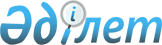 2021–2023 жылдарға арналған Шұбарқұдық ауылдық округ бюджетін бекіту туралы
					
			Мерзімі біткен
			
			
		
					Ақтөбе облысы Темір аудандық мәслихатының 2020 жылғы 30 желтоқсандағы № 569 шешімі. Ақтөбе облысының Әділет департаментінде 2021 жылғы 8 қаңтарда № 7957 болып тіркелді. Мерзімі өткендіктен қолданыс тоқтатылды
      Қазақстан Республикасының 2008 жылғы 4 желтоқсандағы Бюджет кодексінің 9-1 бабына және Қазақстан Республикасының 2001 жылғы 23 қаңтардағы "Қазақстан Республикасындағы жергілікті мемлекеттік басқару және өзін – өзі басқару туралы" Заңының 6 бабына сәйкес, Темір аудандық мәслихаты ШЕШІМ ҚАБЫЛДАДЫ:
      1. 2021–2023 жылдарға арналған Шұбарқұдық ауылдық округ бюджеті осы шешімдегі тиісінше 1, 2 және 3–қосымшаларға сәйкес, оның ішінде 2021 жылға мынадай көлемдерде бекітілсін:
      1) кірістер – 331 984 мың теңге, оның ішінде:
      салықтық түсімдер – 27 587 мың теңге;
      салықтық емес түсімдер – 7 649 мың теңге;
      негізгі капиталды сатудан түсетін түсімдер – 0 теңге;
      трансферт түсімдері – 296 748 мың теңге;
      2) шығындар – 335 211,4 мың теңге;
      3) таза бюджеттік кредиттеу – 0 теңге, оның ішінде:
      бюджеттік кредиттер – 0 теңге;
      бюджеттік кредиттерді өтеу – 0 теңге;
      4) қаржы активтерімен жасалатын операциялар бойынша сальдо – 0 теңге, оның ішінде:
      қаржы активтерін сатып алу – 0 теңге;
      мемлекеттік қаржы активтерін сатудан түсетін түсімдер – 0 теңге;
      5) бюджет тапшылығы (профициті) – -3 227,4 мың теңге;
      6) бюджет тапшылығын қаржыландыру (профицитін пайдалану) – 3 227,4 мың теңге, оның ішінде:
      қарыздар түсімі – 0 теңге;
      қарыздарды өтеу – 0 теңге;
      бюджет қаражатының пайдаланылатын қалдықтары – 3 227,4 мың теңге.
      Ескерту. 1 тармақ жаңа редакцияда - Ақтөбе облысы Темір аудандық мәслихатының 30.11.2021 № 120 шешімімен (01.01.2021 бастап қолданысқа енгізіледі).


      2. Шұбарқұдық ауылдық округ бюджетінің кірісіне мыналар есептелетін болып ескерілсін:
      салықтық түсімдер:
      табыс салығы:
      жеке табыс салығы;
      меншікке салынатын салықтар:
      мүлікке салынатын салықтар;
      жер салығы;
      көлік құралдарына салынатын салық;
      салықтық емес түсімдер:
      мемлекеттік меншіктен түсетін кірістер:
      мемлекет меншігіндегі мүлікті жалға беруден түсетін кірістер;
      мемлекеттік бюджеттен қаржыландырылатын, сондай–ақ Қазақстан Республикасы Ұлттық Банкінің бюджетінен ұсталатын және қаржыландырылатын мемлекеттік мекемелер салатын айыппұлдар, өсімпұлдар, санкциялар, өндіріп алулар;
      басқа да салықтық емес түсімдер.
      3. Мәліметке және басшылыққа алып, Қазақстан Республикасының 2020 жылғы 2 желтоқсандағы "2021–2023 жылдарға арналған республикалық бюджет туралы" Заңының 9 бабына сәйкес 2021 жылғы 1 қаңтарынан бастап белгіленді:
      1) жалақының ең төмен мөлшері 42500 теңге;
      2) жәрдемақыларды және өзге де әлеуметтік төлемдерді есептеу, сондай– ақ Қазақстан Республикасының заңнамасына сәйкес айыппұл санкцияларын, салықтарды және басқа да төлемдерді қолдану үшін айлық есептік көрсеткіш 2 917 теңге;
      3) базалық әлеуметтік төлемдердің мөлшерлерін есептеу үшін ең төмен күнкөріс деңгейінің шамасы 34 302 теңге.
      4. Темір аудандық мәслихатының 2020 жылғы 24 желтоқсандағы №550 "2021–2023 жылдарға арналған Темір аудандық бюджетін бекіту туралы" шешіміне сәйкес аудандық бюджеттен 2021 жылға арналған Шұбарқұдық ауылдық округ бюджетіне берілген субвенциялар көлемдері 202 884 мың теңге сомасында көзделген.
      5. 2021 жылға арналған Шұбарқұдық ауылдық округ бюджетіне аудандық бюджеттен 93 864 мың теңге сомасында ағымдағы нысаналы трансферттер түсімдері ескерілсін.
      Ағымдағы нысаналы трансферттердің аталған сомаларын бөлу Шұбарқұдық ауылдық округ әкімінің шешімі негізінде айқындалады.
      Ескерту. 5 тармақ жаңа редакцияда - Ақтөбе облысы Темір аудандық мәслихатының 30.11.2021 № 120 шешімімен (01.01.2021 бастап қолданысқа енгізіледі).


      6. "Темір аудандық мәслихатының аппараты" мемлекеттік мекемесіне заңнамада белгіленген тәртіппен осы шешімді Ақтөбе облысының Әділет департаментінде мемлекеттік тіркеуді қамтамасыз етсін.
      7. Осы шешім 2021 жылдың 1 қаңтарынан бастап қолданысқа енгізіледі. 2021 жылға арналған Шұбарқұдық ауылдық округ бюджеті
      Ескерту. 1 қосымша жаңа редакцияда - Ақтөбе облысы Темір аудандық мәслихатының 30.11.2021 № 120 шешімімен (01.01.2021 бастап қолданысқа енгізіледі). 2022 жылға арналған Шұбарқұдық ауылдық округ бюджеті 2023 жылға арналған Шұбарқұдық ауылдық округ бюджеті
					© 2012. Қазақстан Республикасы Әділет министрлігінің «Қазақстан Республикасының Заңнама және құқықтық ақпарат институты» ШЖҚ РМК
				
      Темір аудандық мәслихатының сессия төрағасы 

Ж. Кожагулов

      Темір аудандық мәслихатының хатшысы 

Б. Избасов
Темір аудандық мәслихатының 2020 жылғы 30 желтоқсандағы № 569 шешіміне 1-қосымша
Санаты
Санаты
Санаты
Санаты
Сомасы (мың теңге)
Сыныбы
Сыныбы
Сыныбы
Сомасы (мың теңге)
Кіші сыныбы
Кіші сыныбы
Сомасы (мың теңге)
Атауы
Сомасы (мың теңге)
I. Кірістер
331 984
1
Салықтық түсімдер
27 587
01
Табыс салығы
5 900
1
Жеке табыс салығы
5 900
04
Меншiкке салынатын салықтар
20 662
1
Мүлiкке салынатын салықтар
2 371
4
Көлiк құралдарына салынатын салық
18 291
05
Тауарларға, жұмыстарға және қызметтерге салынатын ішкі салықтар
1 025
4
Кәсіпкерлік және кәсіби қызметті жүргізгені үшін алынатын алымдар
1 025
2
Салықтық емес түсiмдер
7 649
01
Мемлекеттік меншіктен түсетін кірістер
6 672
5
Мемлекет меншігіндегі мүлікті жалға беруден түсетін кірістер
6 672
06
Басқа да салықтық емес түсiмдер
977
1
Басқа да салықтық емес түсiмдер
977
4
Трансферттердің түсімдері
296 748
02
Мемлекеттiк басқарудың жоғары тұрған органдарынан түсетiн трансферттер
296 748
3
Аудандардың (облыстық маңызы бар қаланың) бюджетінен трансферттер
296 748
Функционалдық топ
Функционалдық топ
Функционалдық топ
Функционалдық топ
Функционалдық топ
Сомасы (мың теңге)
Кіші функция
Кіші функция
Кіші функция
Кіші функция
Сомасы (мың теңге)
ББ әкімшісі
ББ әкімшісі
ББ әкімшісі
Сомасы (мың теңге)
Бағдарлама
Бағдарлама
Сомасы (мың теңге)
Атауы
Сомасы (мың теңге)
II. Шығындар
335 211,4
01
Жалпы сипаттағы мемлекеттiк қызметтер
115 508,8
1
Мемлекеттiк басқарудың жалпы функцияларын орындайтын өкiлдi, атқарушы және басқа органдар
115 508,8
124
Аудандық маңызы бар қала, ауыл, кент, ауылдық округ әкімінің аппараты
115 508,8
001
Аудандық маңызы бар қала, ауыл, кент, ауылдық округ әкімінің қызметін қамтамасыз ету жөніндегі қызметтер
115 023,8
022
Мемлекеттік органның күрделі шығыстары
485
07
Тұрғын үй-коммуналдық шаруашылық
65 433
3
Елді-мекендерді көркейту
65 433
124
Аудандық маңызы бар қала, ауыл, кент, ауылдық округ әкімінің аппараты
65 433
008
Елді мекендердегі көшелерді жарықтандыру
22 900
009
Елді мекендердің санитариясын қамтамасыз ету
8 550
011
Елді мекендерді абаттандыру мен көгалдандыру
33 983 
13
Басқалар
27 500
9
Басқалар
27 500
124
Аудандық маңызы бар қала, ауыл, кент, ауылдық округ әкімінің аппараты
27 500
040
Өңірлерді дамытудың 2025 жылға дейінгі мемлекеттік бағдарламасы шеңберінде өңірлерді экономикалық дамытуға жәрдемдесу бойынша шараларды іске асыруға ауылдық елді мекендерді жайластыруды шешуге арналған іс-шараларды іске асыру
27 500
15
Трансферттер
126 769,6
1
Трансферттер
126 769,6
124
Аудандық маңызы бар қала, ауыл, кент, ауылдық округ әкімінің аппараты
126 769,6
048
Пайдаланылмаған (толық пайдаланылмаған) нысаналы трансферттерді қайтару
2,6
051
Заңнаманы өзгертуге байланысты жоғары тұрған бюджеттің шығындарын өтеуге төменгі тұрған бюджеттен ағымдағы нысаналы трансферттер
126 767
ІІІ. Таза бюджеттік кредиттеу
0
Бюджеттік кредиттер
0
Санаты
Санаты
Санаты
Санаты
Сомасы (мың теңге)
Сыныбы
Сыныбы
Сыныбы
Сомасы (мың теңге)
Кіші сыныбы
Кіші сыныбы
Сомасы (мың теңге)
Атауы
Сомасы (мың теңге)
5
Бюджеттік кредиттерді өтеу
0
01
Бюджеттік кредиттерді өтеу
0
1
Мемлекеттік бюджеттен берілген бюджеттік кредиттерді өтеу
0
Функционалдық топ
Функционалдық топ
Функционалдық топ
Функционалдық топ
Функционалдық топ
Сомасы (мың теңге)
Кіші функция
Кіші функция
Кіші функция
Кіші функция
Сомасы (мың теңге)
ББ әкімшісі
ББ әкімшісі
ББ әкімшісі
Сомасы (мың теңге)
Бағдарлама
Бағдарлама
Сомасы (мың теңге)
Атауы
Сомасы (мың теңге)
IV. Қаржы активтерімен жасалатын операциялар бойынша сальдо
0
V. Бюджет тапшылығы (профициті)
-3 227,4
VІ. Бюджет тапшылығын қаржыландыру (профицитін пайдалану)
3 227,4
Санаты
Санаты
Санаты
Санаты
Сомасы (мың теңге)
Сыныбы
Сыныбы
Сыныбы
Сомасы (мың теңге)
Кіші сыныбы
Кіші сыныбы
Сомасы (мың теңге)
Атауы
Сомасы (мың теңге)
8
Бюджет қаражатының пайдаланылатын қалдықтары
3 227,4 
01
Бюджет қаражаты қалдықтары
3 227,4 
1
Бюджет қаражатының бос қалдықтары
3 227,4 Темір аудандық мәслихатының 2020 жылғы 30 желтоқсандағы № 569 шешіміне 2-қосымша
Санаты
Санаты
Санаты
Санаты
Сомасы (мың теңге)
Сыныбы
Сыныбы
Сыныбы
Сомасы (мың теңге)
Кіші сыныбы
Кіші сыныбы
Сомасы (мың теңге)
Атауы
Сомасы (мың теңге)
I. Кірістер
253 424
1
Салықтық түсімдер
36552
01
Табыс салығы
537
12
Жеке табыс салығы
537
04
Меншiкке салынатын салықтар
36015
1
Мүлiкке салынатын салықтар
2365
3
Жер салығы
1 398
4
Көлiк құралдарына салынатын салық
32252
2
Салықтық емес түсiмдер
10680
01
7
Мемлекеттік меншіктен түсетін кірістер
9860
5
Мемлекет меншігіндегі мүлікті жалға беруден түсетін кірістер
9860
06
Басқа да салықтық емес түсiмдер
820
1
Басқа да салықтық емес түсiмдер
820
4
Трансферттердің түсімдері
206 192
02
Мемлекеттiк басқарудың жоғары тұрған органдарынан түсетiн трансферттер
206 192
3
Аудандардың (облыстық маңызы бар қаланың) бюджетінен трансферттер
206 192
Функционалдық топ
Функционалдық топ
Функционалдық топ
Функционалдық топ
Функционалдық топ
Сомасы (мың теңге)
Кіші функция
Кіші функция
Кіші функция
Кіші функция
Сомасы (мың теңге)
ББ әкімшісі
ББ әкімшісі
ББ әкімшісі
Сомасы (мың теңге)
Бағдарлама
Бағдарлама
Сомасы (мың теңге)
Атауы
Сомасы (мың теңге)
II. Шығындар
253 424
01
Жалпы сипаттағы мемлекеттiк қызметтер
65 735
1
Мемлекеттiк басқарудың жалпы функцияларын орындайтын өкiлдi, атқарушы және басқа органдар
65 735
124
Аудандық маңызы бар қала, ауыл, кент, ауылдық округ әкімінің аппараты
65 735
001
Аудандық маңызы бар қала, ауыл, кент, ауылдық округ әкімінің қызметін қамтамасыз ету жөніндегі қызметтер
65 435
022
Мемлекеттік органның күрделі шығыстары
300
07
Тұрғын үй-коммуналдық шаруашылық
47 800
3
Елді-мекендерді көркейту
47 800
124
Аудандық маңызы бар қала, ауыл, кент, ауылдық округ әкімінің аппараты
47 800
008
Елді мекендердегі көшелерді жарықтандыру
26 500
009
Елді мекендердің санитариясын қамтамасыз ету
9 300
011
Елді мекендерді абаттандыру мен көгалдандыру
12 000 
13
Басқалар
14 185
9
Басқалар
14 185
124
Аудандық маңызы бар қала, ауыл, кент, ауылдық округ әкімінің аппараты
14 185
040
Өңірлерді дамытудың 2025 жылға дейінгі мемлекеттік бағдарламасы шеңберінде өңірлерді экономикалық дамытуға жәрдемдесу бойынша шараларды іске асыруға ауылдық елді мекендерді жайластыруды шешуге арналған іс-шараларды іске асыру
14185
15
Трансферттер
125 704
1
Трансферттер
125 704
124
Аудандық маңызы бар қала, ауыл, кент, ауылдық округ әкімінің аппараты
125 704
051
Заңнаманы өзгертуге байланысты жоғары тұрған бюджеттің шығындарын өтеуге төменгі тұрған бюджеттен ағымдағы нысаналы трансферттер
125 704
ІІІ.Таза бюджеттік кредиттеу
0
Бюджеттік кредиттер
0
Санаты
Санаты
Санаты
Санаты
Сомасы (мың теңге)
Сыныбы
Сыныбы
Сыныбы
Сомасы (мың теңге)
Кіші сыныбы
Кіші сыныбы
Сомасы (мың теңге)
Атауы
Сомасы (мың теңге)
5
Бюджеттік кредиттерді өтеу
0
01
Бюджеттік кредиттерді өтеу
0
1
Мемлекеттік бюджеттен берілген бюджеттік кредиттерді өтеу
0
Функционалдық топ
Функционалдық топ
Функционалдық топ
Функционалдық топ
Функционалдық топ
Сомасы (мың теңге)
Кіші функция
Кіші функция
Кіші функция
Кіші функция
Сомасы (мың теңге)
ББ әкімшісі
ББ әкімшісі
ББ әкімшісі
Сомасы (мың теңге)
Бағдарлама
Бағдарлама
Сомасы (мың теңге)
Атауы
Сомасы (мың теңге)
IV. Қаржы активтерімен жасалатын операциялар бойынша сальдо
0
V. Бюджет тапшылығы
0 
VІ. Бюджет тапшылығын қаржыландыру
0
Санаты
Санаты
Санаты
Санаты
Сомасы (мың теңге)
Сыныбы
Сыныбы
Сыныбы
Сомасы (мың теңге)
Кіші сыныбы
Кіші сыныбы
Сомасы (мың теңге)
Атауы
Сомасы (мың теңге)
8
Бюджет қаражатының пайдаланылатын қалдықтары
0
01
Бюджет қаражаты қалдықтары
0
1
Бюджет қаражатының бос қалдықтары
0Темір аудандық мәслихатының 2020 жылғы 30 желтоқсандағы № 569 шешіміне 3-қосымша
Санаты
Санаты
Санаты
Санаты
Сомасы (мың теңге)
Сыныбы
Сыныбы
Сыныбы
Сомасы (мың теңге)
Кіші сыныбы
Кіші сыныбы
Сомасы (мың теңге)
Атауы
Сомасы (мың теңге)
I. Кірістер
117 462
1
Салықтық түсімдер
40 835
01
Табыс салығы
2 300
12
Жеке табыс салығы
2 300
04
Меншiкке салынатын салықтар
38 535
1
Мүлiкке салынатын салықтар
2530
3
Жер салығы
1 496
4
Көлiк құралдарына салынатын салық
34 509
2
Салықтық емес түсiмдер
11 427
01
Мемлекеттік меншіктен түсетін кірістер
10 550
5
Мемлекет меншігіндегі мүлікті жалға беруден түсетін кірістер
10 550
06
Басқа да салықтық емес түсiмдер
877
1
Басқа да салықтық емес түсiмдер
877
4
Трансферттердің түсімдері
65 200
02
Мемлекеттiк басқарудың жоғары тұрған органдарынан түсетiн трансферттер
65 200
3
Аудандардың (облыстық маңызы бар қаланың) бюджетінен трансферттер
65 200
Функционалдық топ
Функционалдық топ
Функционалдық топ
Функционалдық топ
Функционалдық топ
Сомасы (мың теңге)
Кіші функция
Кіші функция
Кіші функция
Кіші функция
Сомасы (мың теңге)
ББ әкімшісі
ББ әкімшісі
ББ әкімшісі
Сомасы (мың теңге)
Бағдарлама
Бағдарлама
Сомасы (мың теңге)
Атауы
Сомасы (мың теңге)
II. Шығындар
117462
01
Жалпы сипаттағы мемлекеттiк қызметтер
59802
1
Мемлекеттiк басқарудың жалпы функцияларын орындайтын өкiлдi, атқарушы және басқа органдар
59802
124
Аудандықмаңызы бар қала, ауыл, кент, ауылдық округ әкімінің аппараты
59802
001
Аудандық маңызы бар қала, ауыл, кент, ауылдық округ әкімінің қызметін қамтамасыз ету жөніндегі қызметтер
59802
07
Тұрғынүй-коммуналдық шаруашылық
48660
3
Елді-мекендерді көркейту
48 660
124
Аудандық маңызы бар қала, ауыл, кент, ауылдық округ әкімінің аппараты
48 660
008
Елді мекендердегі көшелерді жарықтандыру
29 560
009
Елді мекендердің санитариясын қамтамасыз ету
9 500
011
Елді мекендерді абаттандыру мен көгалдандыру
9600
13
Басқалар
9000
9
Басқалар
9 000
124
Аудандық маңызы бар қала, ауыл, кент, ауылдық округ әкімінің аппараты
9 000
040
Өңірлерді дамытудың 2025 жылға дейінгі мемлекеттік бағдарламасы шеңберінде өңірлерді экономикалық дамытуға жәрдемдесу бойынша шараларды іске асыруға ауылдық елді мекендерді жайластыруды шешуге арналған іс-шараларды іске асыру
9 000
ІІІ.Таза бюджеттік кредиттеу
0
Бюджеттік кредиттер
0
Санаты
Санаты
Санаты
Санаты
Сомасы (мың теңге)
Сыныбы
Сыныбы
Сыныбы
Сомасы (мың теңге)
Кіші сыныбы
Кіші сыныбы
Сомасы (мың теңге)
Атауы
Сомасы (мың теңге)
5
Бюджеттік кредиттерді өтеу
0
01
Бюджеттік кредиттерді өтеу
0
1
Мемлекеттік бюджеттен берілген бюджеттік кредиттерді өтеу
0
Функционалдық топ
Функционалдық топ
Функционалдық топ
Функционалдық топ
Функционалдық топ
Сомасы (мың теңге)
Кіші функция
Кіші функция
Кіші функция
Кіші функция
Сомасы (мың теңге)
ББ әкімшісі
ББ әкімшісі
ББ әкімшісі
Сомасы (мың теңге)
Бағдарлама
Бағдарлама
Сомасы (мың теңге)
Атауы
Сомасы (мың теңге)
IV. Қаржы активтерімен жасалатын операциялар бойынша сальдо
0
V. Бюджет тапшылығы
0 
VІ. Бюджет тапшылығын қаржыландыру
0
Санаты
Санаты
Санаты
Санаты
Сомасы (мың теңге)
Сыныбы
Сыныбы
Сыныбы
Сомасы (мың теңге)
Кіші сыныбы
Кіші сыныбы
Сомасы (мың теңге)
Атауы
Сомасы (мың теңге)
8
Бюджет қаражатының пайдаланылатын қалдықтары
0
01
Бюджет қаражаты қалдықтары
0
1
Бюджет қаражатының бос қалдықтары
0